River View PropertiesEmployee HandbookIntroductionThe Employee Handbook describes the employee policies of River View Properties and its subsidiaries. This handbook is published by the Personnel Department at River View Properties. If you have questions or comments on the handbook, contact Cindy in Personnel at ext. 3225.This handbook was updated in January 2017.PayrollThis section of the handbook describes River View Properties’ payroll procedures.HourlyPeople who are paid at an hourly rate must submit a timesheet or invoice each pay period. The income reporting statement received by hourly workers varies, depending on whether the person is an employee or a contractor.T-4 FormIncome for permanent hourly employees is reported on a T-4 form at the end of the year.SalarySalaried employees are paid a fixed amount each pay period. Weekly timesheets are not required of salaried employees.CommissionEmployees paid on commission are paid from the Commission Sales forms that they turn in monthly. Sales reports are published monthly.List of SubsidiariesSubsidiaries of River View Properties are located across North America. The number of subsidiaries is growing and this list will be periodically updated.If you have corrections or additions to the list, please contact the Personnel department at River View Properties.Searching for a SubsidiaryThis List of Subsidiaries is scheduled for inclusion on the River View Properties home page early next year. The home page will include a searchable index that will enable you to locate subsidiaries by the following:citystatetype of businessInternet SitesThe River View Properties home page includes links to each subsidiary’s Internet site.SubsidiaryType of BusinessAddressPhoneAAA BuildersCommercial contracting(800) 555-1111A1 LumberBuilding productsP.O. Box 335-X(800) 555-2222A1 ReproductionsInterior materials(800) 555-3333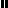 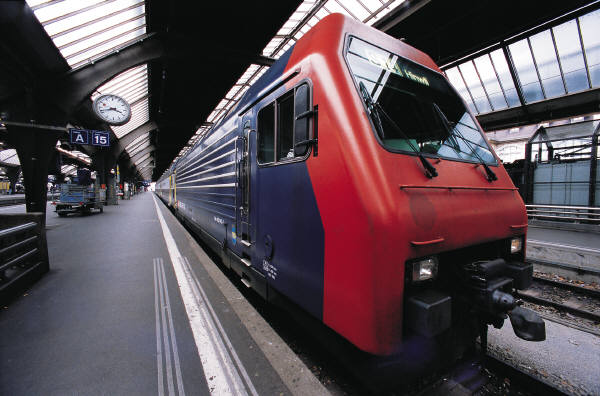 